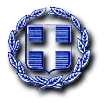 ΕΛΛΗΝΙΚΗ ΔΗΜΟΚΡΑΤΙΑ	Ραφήνα, 5-11-2021ΝΟΜΟΣ ΑΤΤΙΚΗΣ	Αρ. Πρωτ.: 17595ΔΗΜΟΣ ΡΑΦΗΝΑΣ-ΠΙΚΕΡΜΙΟΥ	ΠΡΟΣ: ΜΕΛΗ ΟΙΚΟΝΟΜΙΚΗΣΤαχ. Δ/νση: Αραφηνίδων Αλών 12	             ΕΠΙΤΡΟΠΗΣΤαχ. Κωδ.: 19009 Ραφήνα                                    Fax:  22940-23481                                                                     ΠΡΟΣΚΛΗΣΗ ΣΕ ΣΥΝΕΔΡΙΑΣΗΑΡ. 57Η Πρόεδρος της Οικονομικής Επιτροπής του Δήμου Ραφήνας - Πικερμίου, σας καλεί σε διά περιφοράς συνεδρίαση της Οικονομικής Επιτροπής την Τετάρτη 10 Νοεμβρίου 2021 και από ώρα 11.30 π.μ. έως 12.30 μ.μ. με ενημέρωση των μελών δια τηλεφώνου, προκειμένου να ληφθεί απόφαση επί του παρακάτω θέματος: Λήψη απόφασης περί εξειδίκευσης της πίστωσης για την έκτακτη επιχορήγηση του ΝΠΔΔ Κοινωνικής Μέριμνας & Προσχολικής Αγωγής Δήμου Ραφήνας-Πικερμίου με δ.τ. «ΦΙΛΙΠΠΟΣ ΚΑΒΟΥΝΙΔΗΣ».   Η ΠΡΟΕΔΡΟΣΤΣΕΒΑ -ΜΗΛΑ ΔΗΜΗΤΡΑ